                                                                            - timp completare-10 minSESIZARE    SCRISĂ			      Nr. .........................../  ....................................Data: .....................................................Date identificare apelant (nume, adresă, nr. telefon) ................................................................................................................................................................................................................................................................................................................................................................................................................................................................................................................................................................................................................................................................................................................................................Detalii sesizare (nume copii/părinţi, adresă, descriere situaţie) ...............................................................................................................................................................................................................................................................................................................................................................................................................................................................................................................................................................................................................................................................................................................................................................................................................................................................................................................................................................................................................................................................................................................................................................................................................................................................................................................................................................................................................................................................................................................................................................................................................................................................................................................................................................................................................................................................................................................................................................................................................................................................................................................................................................................................................................................................................................................................................................................................................................................................................................................................................................................................................................................................................................................................................................................................................................................................................................................................................................................................................................................................................................................................................................................................................................................................................................................................................................................................................................................................................................................................................................Cazul a fost preluat de ..............................................................................Responsabil  de caz  ..................................................................................ACORD PRIVIND PRELUCRAREA DATELOR CU CARACTER PERSONALPrin prezenta, declar că sunt de acord cu utilizarea, prelucrarea, stocarea și  transferul datelor personale conținute în sesizare și doresc..../nu doresc...., confidențialitatea, în condițiile prevăzute de legislația specifică aflată în vigoare (REGULAMENT nr. 679 din 27 aprilie 2016 privind protecţia persoanelor fizice în ceea ce priveşte prelucrarea datelor cu caracter personal şi privind libera circulaţie a acestor date).		      Data.............................                                                             Semnătura...................................                         F-PO. 01.02                                                                                                      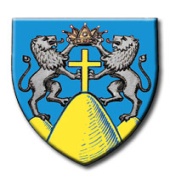 PROCEDURĂ   OPERAȚIONALĂprivindIdentificarea, înregistrarea și evaluarea inițială a cazuluiCod: PO – 12.01Ediţia: IIPROCEDURĂ   OPERAȚIONALĂprivindIdentificarea, înregistrarea și evaluarea inițială a cazuluiCod: PO – 12.01Revizia: 2PROCEDURĂ   OPERAȚIONALĂprivindIdentificarea, înregistrarea și evaluarea inițială a cazuluiCod: PO – 12.01Pagina 22 din 55  PROCEDURĂ   OPERAȚIONALĂprivindIdentificarea, înregistrarea și evaluarea inițială a cazuluiCod: PO – 12.01Exemplar    nr.  1   